         Ҡарар	            №51/349                               решение24 гыйнуар 2019 йыл                                                   24 января  2019 годаОб утверждении нормативов градостроительного проектирования сельского поселения  Арметовский сельсовет муниципального района Ишимбайский район  Республики Башкортостан 	Руководствуясь главой 3.1 Градостроительного кодекса Российской Федерации, в целях обеспечения устойчивого развития СП Арметовский сельсовет муниципального района Ишимбайский район Республики Башкортостан, Совет сельского поселения Арметовский сельсовет муниципального района Ишимбайский район Республики БашкортостанРЕШИЛ: 	1.Утвердить нормативы градостроительного проектирования СП Арметовский сельсовет муниципального района Ишимбайский район Республики Башкортостан.	2. Опубликовать настоящее решение  в сети Интернет на официальном сайте  Совета сельского поселения Арметовский сельсовет муниципального района Ишимбайский район Республики Башкортостан (armetovo)3. Контроль за исполнением данного решения возложить на постоянную комиссию Совета сельского поселения Арметовский сельсовет муниципального района Ишимбайский район Республики Башкортостан по развитию  предприммательства,земельным вопросам,благоустройству и экологии (председатель Шагиев И.А.)Председатель Совета                                  А.А.ШагиевУТВЕРЖДЕНЫрешением Совета муниципального района Ишимбайский район РБот 24 .01.2019 г. № 51/349НОРМАТИВЫГРАДОСТРОИТЕЛЬНОГО ПРОЕКТИРОВАНИЯСП Арметовский сельсовет муниципального района Ишимбайсктй район Республики БашкортостанСодержание:ВведениеПравила и область применения расчетных показателей, содержащихся в настоящих НормативахРасчетные показатели обеспеченности и интенсивности использования территорий жилых зонРасчетные показатели обеспеченности и интенсивности использования территорий общественно-деловых зонРасчетные показатели обеспеченности и интенсивности использования территорий с учетом потребностей маломобильных групп населенияРасчетные показатели обеспеченности и интенсивности использования территорий рекреационных зонРасчетные показатели обеспеченности и интенсивности использования территорий садоводческих иогороднических объединенийРасчетные показатели обеспеченности и интенсивности использования сооружений для хранения и обслуживания транспортных средствРасчетные показатели обеспеченности и интенсивности использования территорий зон транспортной инфраструктурыРасчетные показатели обеспеченности и интенсивности использования территорий коммунально-складских и производственных зонРасчетные показатели обеспеченности и интенсивности использования территорий зон инженерной инфраструктурыПриложение 1. Основные понятияПриложение 2. Перечень законодательных и нормативных документовВведениеНастоящие «Нормативы градостроительного проектирования муниципального района Ишимбайский район Республики Башкортостан» (далее именуются - Нормативы) разработаны в соответствии с законодательством Российской Федерации и Республики Башкортостан.По вопросам, не рассматриваемым в настоящих нормативах, следует руководствоваться законами и нормативно-техническими документами, действующими на территории Российской Федерации в соответствии с требованиями Федерального закона от 27.12.2002 г. № 184-ФЗ «О техническом регулировании». При отмене и/или изменении действующих нормативных документов, в том числе тех, на которые дается ссылка в настоящих нормах, следует руководствоваться нормами, вводимыми взамен отмененных.Настоящие Нормативы обязательны для всех субъектов градостроительной деятельности, осуществляющих свою деятельность на территории муниципального района Ишимбайский район Республики Башкортостан, независимо от их организационно-правовой формы.Внесение изменений в Нормативы осуществляется в соответствии с федеральным законодательством и законодательством Республики Башкортостан.Правила и область применения расчетных показателей, содержащихся в настоящих НормативахНазначение и область примененияНастоящие нормативы разработаны в целях обеспечения устойчивого развития муниципального района Ишимбайский район Республики Башкортостан и распространяются на планировку, застройку и реконструкцию территорий городских и сельских поселениймуниципального района Ишимбайский район Республики Башкортостан  в пределах их границ.Настоящие нормативы применяются при подготовке, согласовании, экспертизе, утверждении и реализации документов территориального планирования, градостроительного зонирования, планировки территории, а также используются для принятия решений органами местного самоуправления, должностными лицами, осуществляющими контроль за градостроительной (строительной) деятельностью на территории муниципального района Ишимбайский район Республики Башкортостан  , физическими и юридическими лицами, а также судебными органами, как основание для разрешения споров по вопросам градостроительной деятельности.Нормативы градостроительного проектирования муниципального района Ишимбайский район Республики Башкортостан  устанавливают совокупность расчетных показателей минимально допустимого уровня обеспеченности объектами местного значения (социального и коммунально-бытового назначения, объектами инженерной, транспортной инфраструктур, благоустройства территории), и расчетных показателей максимально допустимого уровня территориальной доступности таких объектов для населения муниципального района Ишимбайский район Республики Башкортостан.3Параметры застройки территории, принятые в утвержденных документах территориального планирования и градостроительного зонирования муниципальных образований муниципального района Ишимбайский район Республики Башкортостан  являются нормами градостроительного проектирования для данной территории.З.Расчетные показатели обеспеченности и интенсивности использования территорий жилых зонТипология и классификация населенных пунктовПримечание:Городской населенный пункт - город.Предварительное определение потребности в территории жилых зон ( га на 1 тыс. чел.):а)	зоны застройки малоэтажными жилыми домами (1-3 этажа) при застройке без земельных участков - 10 га;б)	зоны застройки малоэтажными жилыми домами (1 -3 этажа) при застройке с земельными участками - 20 га;в)	зоны застройки среднеэтажными жилыми домами (4-5 этажей) - 8 га;г)	зоны застройки малоэтажными блокированными жилыми домами (1 -2-3 этажа) - 8 га;д)	зоны застройки объектами индивидуального жилищного строительства с земельным участком 0,06 га - 25 га;е)	зоны застройки объектами индивидуального жилищного строительства с земельным участком15 га - 50 га;ж)	зоны застройки объектами индивидуального жилищного строительства с земельным участком более 0,15 га - не менее 70 га.3.3Предварительное определение потребности в территории жилых зон сельского населенного пункта (га на 1 дом, квартиру):Примечание: Нижний предел принимается для крупных и больших поселений, верхний - для средних и малых.3.4.Предельные размеры земельных участков для ведения:43.5. Показатели предельно допустимых параметров плотности застройки индивидуального жилищного строительстваПримечание:Коэффициент застройки (процент застроенной территории) - отношение суммы площадей застройки всех зданий и сооружений к площади земельного участка, %;Коэффициент «брутто» (показатель плотности застройки «брутто») - отношение общей площади всех этажей зданий и сооружений к площади квартала с учетом дополнительно необходимых по расчету учреждений и предприятий повседневного обслуживания, м2/га;Коэффициент «нетто» (показатель плотности застройки «нетто») - отношение общей площади всех жилых этажей зданий к площади жилой территории квартала с учетом площадок различного назначения необходимых для обслуживания (подъезды, стоянки, озеленение), м2/га.3.6. Расчетная плотность населения на территории жилых зон сельского населенного пунктаНорматив жилищной обеспеченности:норматив жилищной обеспеченности следует принимать 20 кв.метров на 1 человека (не менее)для государственного и муниципального жилищного фонда - с учетом социальной нормы площади жилья, установленной в соответствии с законодательством Российской Федерации и нормативными правовыми актами муниципального района Ишимбайский район Республики Башкортостан .3.8. Минимально допустимые размеры площадок дворового благоустройства и расстояния от окон жилых и общественных зданий до площадок* - на одно машино-местоПримечания: 1. Хозяйственные площадки следует располагать не далее 100 м от наиболее удаленного входа в жилое здание.2. Расстояние от площадки для мусоросборников до площадок для игр детей, отдыха взрослых и занятий физкультурой следует принимать не менее 20 м.5Расстояние от площадки для сушки белья не нормируется.Расстояние от площадок для занятий физкультурой устанавливается в зависимости от их шумовых характеристик.Расстояние от площадок для стоянки автомашин устанавливается в зависимости от числа автомобилей на стоянке и расположения относительно жилых зданий.Допускается уменьшать, но не более чем на 50% удельные размеры площадок для занятий физкультурой при формировании единого физкультурно-оздоровительного комплекса микрорайона для школьников и населения.Общая площадь территории, занимаемой площадками для игр детей, отдыха взрослого населения и занятий физкультурой, должна быть не менее 10 % общей площади квартала (микрорайона) жилой зоны.3.9. Расстояние между жилыми домами** - расстояния между зданиями следует принимать на основе расчетов инсоляции и освещенности, учета противопожарных требований и бытовых разрывов.Расстояния от окон жилых помещений в зоне индивидуальной жилой застройки до стен дома и хозяйственных построек (гаражи, бани, сараи), расположенных на соседнем участке (не менее) - 6 метров3.11. Место расположения водозаборных сооружений нецентрализованного водоснабжения:Примечания:водозаборные сооружения следует размещать выше по потоку грунтовых вод;водозаборные сооружения не должны устраиваться на участках, затапливаемых паводковыми водами, в заболоченных местах, а также местах, подвергаемых оползневым и другим видам деформации.3.12. Расстояния от окон жилого здания до построек для содержания скота и птицы в сельских населенных пунктахПримечание: Размещаемые в пределах территории жилой зоны группы сараев должны содержать не более 30 блоков каждая.Площадь застройки сблокированных хозяйственных построек для содержания скота -не более 800 кв. метров3.14. Расстояние до границ соседнего земельного участка по санитарно-бытовым условиям должны быть не менее6Расстояние от дворового туалета до стен соседнего дома следует принимать не менее 12 м, до источника водоснабжения (колодца) - не менее 25 м.3.15. Расстояние до красной линии от построек на приусадебном земельном участке* - допускается строительство гаража без отступа от красной линии улицы при ширине улицы в красных линиях не менее 15 метров3.17. Норма обеспеченности детскими дошкольными учреждениями и размер их земельногоучастка (кол. мест на 1 тыс. чел.) - 60 местПримечания: 1. Вместимость ДОУ для сельских населенных пунктов рекомендуется не более 140 мест.2. Размеры земельных участков могут быть уменьшены: на 25% - в условиях реконструкции; на 15% - при размещении на рельефе с уклоном более 20%.Радиус обслуживания детскими дошкольными учреждениями территорий городских и сельских населенных пунктов:а)	зона многоквартирной и малоэтажной жилой застройки - 300 м;б)	зона застройки объектами индивидуального жилищного строительства - 500 м.Примечание: Указанный радиус обслуживания не распространяется на специализированные и оздоровительные детские дошкольные учреждения.Норма обеспеченности общеобразовательными учреждениями и размер их земельногоучастка (кол. мест на 1 тыс. чел.) - 80 местПримечания: 1. Вместимость вновь строящихся, сельских малокомплектных учреждений для I ступени обучения - 80 человек, I и II ступеней - 250 человек, I, II и III ступеней - 500 человек.2. Размеры земельных участков могут быть уменьшены: на 20% - в условиях реконструкции; увеличены на 30% - в сельских населенных пунктах, если для организации учебно-опытной работы не предусмотрены специальные участки.7Радиус обслуживания общеобразовательными учреждениями территорий городских и сельских населенных пунктов:а)	зона многоквартирной и малоэтажной жилой застройки - 500 м;б)	зона застройки объектами индивидуального жилищного строительства (для начальных классов) - 750 (500) м;в)	допускается размещение на расстоянии транспортной доступности: для обучающихся I ступени обучения - не более 2 км пешком и не более 15 минут (в одну сторону) при транспортном обслуживании, для обучающихся II и III ступени - не более 4 км пешком и не более 30 минут (в одну сторону) при транспортном обслуживании.Примечания:Указанный радиус обслуживания не распространяется на специализированные общеобразовательные учреждения.Предельный радиус обслуживания обучающихся II - III ступеней не должен превышать 15 км.Расстояние от стен зданий общеобразовательных школ и границ земельных участков детских дошкольных учреждений до красной линии: в сельских населенных пунктах -10 метровПлощадь озелененной и благоустроенной территории микрорайона (квартала) без учета участков школ и детских дошкольных учреждений (м2 на 1 чел.), не менее - 10 кв. метров Примечания:Площадь озелененной территории квартала (микрорайона) многоквартирной застройки жилой зоны (без учета участков школ и детских дошкольных учреждений) должна составлять, как правило, не менее 25 % площади территории квартала.В площадь отдельных участков озелененной территории включаются площадки для отдыха, для игр детей, пешеходные дорожки, если они занимают не более 30 % общей площади участка.3.23. Норма накопления твердых бытовых отходов (ТБО) для населения (объем отходов в год на 1 человека):Примечание: Нормы накопления крупногабаритных бытовых отходов следует принимать в размере 5 % в составе приведенных значений твердых бытовых отходов.Расчетные показатели обеспеченности и интенсивности использования территорий общественно-деловых зон4.1. Норма обеспеченности учреждениями внешкольного образования и межшкольными учебно-производственными предприятиями и размер их земельного участка8Примечание: В населенных пунктах с числом жителей от 3 тыс. до 10 тыс. человек детские школы искусств, школы эстетического образования размещаются в расчете одной школы на населенный пункт.Радиус обслуживания учреждений внешкольного образования:а)	зона многоквартирной и малоэтажной жилой застройки - 500 м;б)	зона застройки объектами индивидуального жилищного строительства - 700 м.4.3. Норма обеспеченности спортивными и физкультурно-оздоровительными учреждениями и размер их земельного участкаПримечание: Для малых населенных пунктов нормы расчета спортивных залов и бассейнов необходимо принимать с учетом минимальной вместимости объектов по технологическим требованиям.Радиус обслуживания спортивными и физкультурно-оздоровительными учреждениями, расположенными во встроено-пристроенных помещениях или совмещенными со школьным комплексом:а)	зона многоквартирной и малоэтажной жилой застройки - 500 м;б)	зона застройки объектами индивидуального жилищного строительства - 700 м.Радиус обслуживания спортивными центрами и физкультурно-оздоровительными учреждениями жилых районов - 1500 метров4.6. Норма обеспеченности учреждениями культуры для сельских населенных пунктов или их групп9Примечания: 1. Приведенные нормы не распространяется на специализированные библиотеки.Размеры земельных участков учреждений культуры принимаются в соответствии с техническими регламентами.Норма обеспеченности учреждениями здравоохранения и размер их земельного участкаПримечания:На одну койку для детей следует принимать норму всего стационара с коэффициентом 1,5.При размещении двух и более стационаров на одном земельном участке общую его площадь следует принимать по норме суммарной вместимости стационаров.Площадь земельного участка родильных домов следует принимать по нормативам стационаров с коэффициентом 0,7.В условиях реконструкции земельные участки больниц допускается уменьшать на 25%.Радиус обслуживания учреждениями здравоохранения на территории населенных пунктов10Доступность учреждений здравоохранения (поликлиник, амбулаторий, фельдшерско- акушерских пунктов, аптек) для сельских населенных пунктов или их групп - в пределах 30-ти минутной доступности на транспортеРасстояние от стен зданий учреждений здравоохранения до красной линии:а)	больничные корпуса (не менее) - 30 м;б)	поликлиники (не менее) - 15 м.Норма обеспеченности предприятиями торговли и общественного питания и размер их земельного участкаНорма обеспеченности предприятиями бытового обслуживания населения и размер их земельного участка11Примечание:В поселениях, обеспеченных благоустроенным жилым фондом, нормы расчета вместимости бань и банно-оздоровительных комплексов на 1 тыс. чел. допускается уменьшать до 3 мест.Радиус обслуживания учреждениями торговли и бытового обслуживания населения *:Примечания:Указанный радиус обслуживания не распространяется на специализированные учреждения.Доступность специализированных учреждений обслуживания всех типов, обусловливается характером учреждения, эффективностью и прибыльностью размещения его в структуре поселения.Учреждения торговли и бытового обслуживания населения для сельских населенных пунктов или их групп следует размещать из расчета обеспечения жителей каждого поселения услугами первой необходимости в пределах пешеходной доступности не более 30-ти минутНорма обеспеченности организациями и учреждениями управления, кредитнофинансовыми организациями, а также предприятиями связи и размер их земельного участкаРадиус обслуживания филиалами банков и отделениями связи - 500 метровНорма обеспеченности предприятиями жилищно-коммунального хозяйства и размер их земельного участка12Радиус обслуживания пожарных депо - дислокация подразделений пожарной охраны на территориях сельских и городских поселений определяется исходя из условия, что время прибытия первого подразделения к месту вызова в сельских поселениях - 20 минут.Расстояние от зданий и сооружений, имеющих в своем составе помещения для хранения тел умерших, подготовки их к похоронам, проведения церемонии прощания до жилых зданий, детских (дошкольных и школьных), спортивно-оздоровительных, культурнопросветительных учреждений и учреждений социального обеспечения должно составлять не менее 50-ти метров4.20.Расстояние от предприятий жилищно-коммунального хозяйства до стен жилых домов, общеобразовательных школ, детских дошкольных и учреждений здравоохранения:Примечания: 1. В сельских населенных пунктах, подлежащих реконструкции, расстояние от кладбищ до стен жилых домов, зданий детских и лечебных учреждений допускается уменьшать по согласованию с местными органами санитарного надзора, но принимать не менее 100 м.2. Приемные пункты вторичного сырья следует изолировать полосой зеленых насаждений и предусматривать к ним подъездные пути для автомобильного транспорта.Норма обеспеченности школами-интернатами и размер их земельного участка13Норма обеспеченности специализированными объектами социального обеспечения и
размер их земельного участкаРасчетные показатели обеспеченности и интенсивности использования территорий с учетом потребностей маломобильных групп населенияСпециальные	жилые дома и группы квартир для ветеранов войны и труда и одиноких престарелых (кол. мест на 1000 чел. населения с 60 лет) - 60 местСпециализированные жилые дома или группа квартир для инвалидов колясочников и их семей (кол. мест на 1000 чел. всего населения) - 0,5 местПоказатели плотности застройки территорий и специальных участков (зон территории) зданиями, имеющими жилища для инвалидов, рекомендуется принимать:не более 25% площади участка;озеленение - 60% площади участка.При принятии решения встраивать объекты социального обслуживания в жилые дома и общественные здания необходимо учитывать, что для доступа маломобильных групп населения к объекту в здании должен быть как минимум один приспособленный вход с поверхности земли.Количество мест парковки для индивидуального автотранспорта инвалида (не менее)14Примечание: Выделяемые места должны обозначаться знаками, на поверхности покрытия стоянки и продублированы знаком на вертикальной поверхности (стене, столбе, стойке и т.п.), расположенным на высоте не менее 1,5 м.Размер машино-места для парковки индивидуального транспорта инвалида, без учета площади проездов (м2 на 1 машино-место) - 17,5 (3,5х5,0м)Размер земельного участка крытого бокса для хранения индивидуального транспорта инвалида (м2 на 1 машино-место) - 21,0 (3,5х6,0м)Ширина зоны для парковки автомобиля инвалида (не менее) - 3,5 метровРасстояние от специализированной автостоянки (гаража-стоянки), обслуживающей инвалидов, должно быть не более 200 м до наиболее удаленного входа, но не менее 15 м до близлежащего домаРасстояние от жилых зданий, в которых проживают инвалиды, до остановки специализированных средств общественного транспорта, перевозящих инвалидов (не более)300 метровРасстояние от входа в общественное здание, доступное для инвалидов, до остановки специализированных средств общественного транспорта, перевозящих инвалидов (не более)100 метровРасчетные показатели обеспеченности и интенсивности использования территорий рекреационных зонНорма обеспеченности территории населенного пункта зелеными насаждениями общего пользования (м2 на 1 чел.) - 10 кв. метровУдельный вес озелененных территорий различного назначения:в пределах застройки населенного пункта - не менее 40%;в границах территории жилого района - не менее 25%, включая суммарную площадь озелененной территории микрорайона (квартала).Оптимальные параметры общего баланса территории составляют:зеленые насаждения - 65-75%;аллеи и дороги - 10-15%;площадки - 8-12%;сооружения - 5-7%.Минимальная площадь территорий общего пользования (парки, скверы, сады):а)	парков - 10 га;б)	садов - 3 га;в)	скверов - 0,5 га.15Примечание: В условиях реконструкции площадь территорий общего пользования может быть меньших размеров.Процент озелененности территории парков и садов (не менее) (% от общей площади парка, сада) - 70 %Расчетное число единовременных посетителей территорий парков (кол. посетителей на 1 га парка) - 100 чел.Размеры земельных участков автостоянок для посетителей парков на одно место следует принимать:а)	для легковых автомобилей - 25 м2;б)	автобусов - 40 м2;в)	для велосипедов - 0,9 м .Примечание: Автостоянки следует размещать за пределами его территории, но не далее 400 м от входа.Площадь питомников древесных и кустарниковых растений (м на 1 чел.) - 3-5 кв. метров Примечание: Площадь питомников зависит от уровня обеспеченности населения озелененными территориями общего пользования.Площадь цветочно-оранжерейных хозяйств (м на 1 чел.) - 0,4 кв. метров Примечание: Площадь оранжерейных хозяйств зависит от уровня обеспеченности населения озелененными территориями общего пользования и уровня их благоустройства.Размещение общественных туалетов на территории парков:Расстояние от зданий, сооружений и объектов инженерного благоустройства до деревьев и кустарниковПримечание: Деревья размещаются на расстоянии не менее 15 м, кустарники - 5 м от зданий дошкольных, общеобразовательных, средних специальных и высших учебных учреждений.166.12. Площадь территории зон массового кратковременного отдыха - не менее 50 га.6.13. Размеры зон на территории массового кратковременного отдыхаДоступность зон массового кратковременного отдыха на транспорте - не более 1,5 часа.Расстояние пешеходных подходов от стоянок для временного хранения легковых автомобилей до объектов в зонах массового отдыха не должно превышать 800 метровРасстояние от границ земельных участков, вновь проектируемых санаторнокурортных и оздоровительных учреждений следует принимать не менее:а)	до жилой застройки, учреждений коммунального хозяйства и складов - 500 м (в условиях реконструкции не менее 100 м);б)	до автомобильных дорог I, II и III категорий - 500 м;в)	до автомобильных дорог IV категории - 200 м;г)	до садоводческих товариществ - 300 м.Расчетные показатели обеспеченности и интенсивности использования территорий садоводческих, огороднических и дачных некоммерческих объединений7.1. Классификация садоводческих, огороднических и дачных объединений7.2. Предельные размеры земельных участков для ведения:Показатели плотности застройки территорий садовых, дачных участков на садовых, дачных участках под строения, отмостки, дорожки и площадки с твердым покрытиемследует отводить не более 30 % территорииРасстояния от окон жилых помещений (комнат, кухонь и веранд) до стен дома и хозяйственных построек (сарая, гаража, бани), расположенных на соседних земельных участках, в районах индивидуальной и садово-дачной застройки, должны быть не менее 6 метров Примечания: 1. Допускается блокировка жилых домов, а также хозяйственных построек на смежных приусадебных земельных участках по взаимному согласию домовладельцев при новом строительстве с учетом противопожарных требований.Указанные нормы распространяются и на пристраиваемые к существующим жилым домам хозяйственные постройки.17При отсутствии централизованной канализации в районах индивидуальной и садоводачной застройки расстояние от туалета до стен соседнего дома необходимо принимать не менее 12 метров, до источника водоснабжения (колодца) - не менее 25 метров7.6. Расстояние до границ соседнего участка от построек, стволов деревьев и кустарников в районах индивидуальной и садово-дачной застройкиРасстояние от красных линий улиц и проездов до жилого строения или жилого дома в районе садоводческих, дачных объединений:а)	от красной линии улиц - не менее 5 м;б)	от красной линии проездов - не менее 3 м.Расстояния от хозяйственных построек до красных линий улиц и проездов в районе садоводческих, дачных объединений должны быть не менее 5 метровПримечание: По согласованию с правлением садоводческого, дачного объединения навес или гараж для автомобиля может размещаться на участке, непосредственно примыкая к ограде со стороны улицы или проезда.Минимальные расстояния между постройками в районе садоводческих, дачных объединений по санитарно-бытовым условиям:а)	от жилого строения или жилого дома до душа, бани (сауны), уборной - 8 м;б)	от колодца до уборной и компостного устройства - 8 м.Примечание: Указанные расстояния должны соблюдаться между постройками, расположенными на смежных участках.Здания и сооружения общего пользования должны отстоять от границ садовых участков не менее чем на 4 метров7.11. Размеры и состав площадок общего пользования на территориях садоводческих и огороднических (дачных) объединенийПримечания:1. Состав и площадь необходимых инженерных сооружений, размеры их земельных участков, охранная зона определяются по техническим условиям эксплуатирующих организаций.2.	Типы и размеры зданий и сооружений для хранения средств пожаротушения определяются по согласованию с органами Государственной противопожарной службы. Помещение для хранения переносной мотопомпы и противопожарного инвентаря должно иметь площадь не менее 10 м и несгораемые стены.18Расстояние от площадки мусоросборников до границ садовых участков - не менее 20 метров и не более 100 метров7.13. Ширина улиц и проездов в красных линиях на территории садоводческих и огороднических (дачных) объединений:Примечания: 1. Ширина проезжей части улиц и проездов принимается для улиц — не менее 7,0 м, для проездов — не менее 3,5 м.На проездах следует предусматривать разъездные площадки длиной не менее 15 м и шириной не менее 7 м, включая ширину проезжей части. Расстояние между разъездными площадками, а также между разъездными площадками и перекрестками должно быть не более 200 м.Максимальная протяженность тупикового проезда не должна превышать 150 м. Тупиковые проезды обеспечиваются разворотными площадками размером не менее 15х15 м. Использование разворотной площадки для стоянки автомобилей не допускается.7.14. Расстояние от автомобильных и железных дорог до садоводческих, огороднических и дачных объединенийРасстояние от границ застроенной территории до лесных массивов на территории садоводческих и огороднических (дачных) объединений (не менее) - 15 метровРасчетные показатели обеспеченности и интенсивности использования сооружений для хранения и обслуживания транспортных средствНорма обеспеченности местами постоянного хранения индивидуального автотранспорта (% машино-мест от расчетного числа индивид. транспорта) - 90 %Расстояние от мест постоянного хранения индивидуального автотранспорта до жилой застройки (не более) - 800 метров, а в районах реконструкции - не более 1500 метров8.3. Нормы обеспеченности местами парковки для учреждений и предприятий обслуживания19Расстояние пешеходных подходов от стоянок для временного хранения легковых автомобилей следует принимать, не более:а)	до входов в жилые дома - 100 м;б)	до пассажирских помещений вокзалов, входов в места крупных учреждений торговли и общественного питания - 150 м;в)	до прочих учреждений и предприятий обслуживания населения и административных зданий - 250 м;г)	до входов в парки, на выставки и стадионы - 400 м.Расстояние от гаражных сооружений и открытых стоянок автомобилей до жилых домов, участков общеобразовательных школ, детских дошкольных и лечебных учрежденийПримечания:Расстояния следует определять от окон жилых и общественных зданий и от границ земельных участков общеобразовательных школ, детских дошкольных учреждений и лечебных учреждений со стационаром до стен гаража или границ открытой стоянки.Гаражи и открытые стоянки для хранения легковых автомобилей вместимостью более 300 машино-мест и станции технического обслуживания при числе постов более 30 следует размещать вне жилых районов на производственной территории на расстоянии не менее 50 м от жилых домов.Удаленность въездов и выездов во встроенные гаражи, гаражи-стоянки, паркинги, автостояноки от жилых и общественных зданий, зон отдыха, игровых площадок и участков лечебных учреждений (не менее) - 7 метровРазмер земельного участка гаражей и стоянок автомобилей в зависимости от этажности208.8. Размер земельного участка гаражей и парков транспортных средствПримечание: При соответствующем обосновании размеры земельных участков допускается уменьшать, но не более чем на 20%.Площадь участка для стоянки одного автотранспортного средства на открытых автостоянках следует принимать на одно машино-место:легковых автомобилей - 25 (18)* м2;автобусов - 40 м2;велосипедов - 0,9 м .В скобках - при примыкании участков для стоянки к проезжей части улиц и проездов.8.10. Размер земельного участка автозаправочной станции (АЗС) (одна топливораздаточная колонка на 500-1200 автомобилей)Наименьшие расстояния до въездов в гаражи и выездов из них следует принимать:а)	от перекрестков магистральных улиц - 50м;б)	улиц местного значения - 20м;в)	от остановочных пунктов общественного пассажирского транспорта - 30м.Расстояние от АЗС с подземными топливными резервуарами до границ участков общеобразовательных школ, детских дошкольных и лечебных учреждений или до стен жилых и общественных зданий (не менее)* - 50 метров- расстояние следует определять от топливораздаточных колонок и подземных топливных резервуаров.8.13. Мощность автозаправочных станций АЗС и расстояние между ними вне пределов населенных пунктов на автомобильных дорогах с различной интенсивностью движенияПримечание: АЗС следует размещать:1. в придорожных полосах на участках дорог с уклоном не более 40%о, на кривых в плане радиусомболее 1000 м, на выпуклых кривых в продольном профиле радиусом более 10000 м;не ближе 250 м от железнодорожных переездов, не ближе 1000 м от мостовых переходов, на участках с насыпями высотой не более 2,0 м.8.14. Размер земельного участка станции технического обслуживания (СТО) (один пост на 100-200 автомобилей)21Расстояние от станций технического обслуживания автомобилей до жилых домов, участков общеобразовательных школ, детских дошкольных и лечебных учреждений* - определяется по согласованию с органами Государственного санитарно-эпидемиологического надзора.Мощность станций технического обслуживания автомобилей и расстояние между ними вне пределов населенных пунктов на автомобильных дорогах с различной интенсивностью движенияРасстояния между площадками отдыха вне пределов населенных пунктов на автомобильных дорогах различных категорийВместимость площадок отдыха из расчета на одновременную остановкуРасчетные показатели обеспеченности и интенсивности использования территорий зон транспортной инфраструктурыУровень автомобилизации (кол. автомашин на 1000 жит.) - 200 автомобилей Примечание: Указанный уровень включает также ведомственные легковые машины и такси.9.2 Расчетные параметры и категории улиц, дорог сельских населенных пунктов22Примечания: 1. На однополосных проездах необходимо предусматривать разъездные площадки шириной 6 м и длиной 15 м на расстоянии не более 75 м между ними.При непосредственном примыкании тротуаров к стенам зданий, подпорным стенкам или оградам следует увеличивать их ширину не менее чем на 0,5 м.В пределах фасадов зданий, имеющих входы, ширина проезда составляет 5,5 м.Протяженность тупиковых проездов (не более) - 150 метровПримечание: Тупиковые проезды должны заканчиваться площадками для разворота мусоровозов, пожарных машин и другой спецтехники.Размеры разворотных площадок на тупиковых улицах и дорогах, диаметром (не менее):а)	для разворота легковых автомобилей - 16 м.;б)	для разворота пассажирского общественного транспорта - 30 м.Ширина одной полосы движения пешеходных тротуаров улиц и дорог - 0,75-1,0 метр Примечание: При непосредственном примыкании тротуаров к стенам зданий, подпорным стенкам или оградам следует увеличивать их ширину не менее чем на 0,5 метраПропускная способность одной полосы движения для тротуаровПлотность сети общественного пассажирского транспорта на застроенных территориях (в пределах) - 1,5-2,5 км/кв.кмРасстояние до ближайшей остановки общественного пассажирского транспорта от жилых домов, объектов массового посещения и зон массового отдыха населения (не более)Максимальное расстояние между остановочными пунктами общественного пассажирского транспорта - 400-600 метров23Максимальное расстояние между остановочными пунктами общественного пассажирского транспорта в зоне индивидуальной застройки - 600-800 метров9.11. Радиусы дорог, при которых, в зависимости от категории дороги, допускается располагать остановки общественного транспорта9.12. Место размещения остановки общественного транспорта вне пределов населенных пунктов на автомобильных дорогах различных категорийРасстояние между остановочными пунктами общественного пассажирского транспорта вне пределов населенных пунктов на дорогах Т-ТТТ категории (не чаще) - 3 км, а в густонаселенной местности - 1,5 км.Расстояние между пешеходными переходами - 200-300 метровРасстояние между въездами и сквозными проездами в зданиях на территорию микрорайона (не более) - 300 метров9.16. Расстояния от края основной проезжей части магистральных улиц и дорог, местных или боковых проездов до линии регулирования застройки:Примечание: * - в случае превышения указанного расстояния следует предусматривать на расстоянии не ближе 5 м. от линии застройки полосу шириной 6 м., пригодную для проезда пожарных машин.Радиусы закругления бортов проезжей части улиц и дорог по кромке тротуаров и разделительных полос (не менее):а)	для магистральных улиц и дорог регулируемого движения - 8 м;б)	местного значения - 5 м;в)	на транспортных площадях - 12 м.Примечания:В стесненных условиях и при реконструкции радиусы закругления магистральных улиц и дорог регулируемого движения допускается принимать не менее 6 м, на транспортных площадях - 8 м.При отсутствии бордюрного ограждения, а также в случае применения минимальных радиусов закругления ширину проезжей части улиц и дорог следует увеличивать на 1 м на каждую полосу движения за счет боковых разделительных полос или уширения с внешней стороны.9.18. Размеры прямоугольного треугольника видимости (не менее)24Примечания: 1. В зоне треугольника видимости не допускается размещение зданий, сооружений, передвижных объектов (киосков, рекламы, малых архитектурных форм и др.) и зеленых насаждений выше 1,2 м.На наземных нерегулируемых пешеходных переходах в зоне треугольника видимости "пешеходтранспорт" (со сторонами 10x50 м) не допускается размещение строений и зеленых насаждений высотой более 0,5 м.В условиях сложившейся застройки, не позволяющей организовать необходимые треугольники видимости, безопасное движение транспорта и пешеходов следует обеспечивать средствами регулирования и специального технического оборудования.Расстояние от бровки земельного полотна автомобильных дорог различной категорий до границы жилой застройки (не менее)а)	от автомобильных дорог I, II, III категорий - 100 м;б)	от автомобильных дорог IV категорий - 50 м.Ширина снегозащитных лесонасаждений и расстояние от бровки земляного полотна до этих насаждений с каждой стороны дорогиПримечание: * Меньшие значения расстояний от бровки земляного полотна до лесонасаждений при расчетном годовом снегоприносе 10 - 25 м3/м принимаются для дорог IV и V категорий, большие значения - для дорог I-III категорий.При снегоприносе от 200 до 250 м2/м принимается двухполосная система лесонасаждений с разрывом между полосами 50 м.Расчетные показатели обеспеченности и интенсивности использования территорий коммунально-складских и производственных зонРазмеры земельных участков складов, предназначенных для обслуживания населения (м2 на 1 чел.) - 2,5 кв. метра10.2. Норма обеспеченности общетоварными складами и размер их земельного участка на 1 тыс. чел.Примечание: При размещении общетоварных складов в составе специализированных групп размеры земельных участков рекомендуется сокращать до 30%.10.3. Норма обеспеченности специализированными складами и размер их земельного участка на 1 тыс. чел.25Размеры земельных участков складов строительных материалов и твердого топливаРазмер санитарно-защитной зоны для овоще-, картофеле- и фруктохранилища -50 метровРасстояние от границ участка промышленных предприятий, размещаемых в пределах селитебной территории городских и сельских поселений, до жилых зданий, участков детских дошкольных учреждений, общеобразовательных школ, учреждений здравоохранения и отдыха - не менее 50 метровПлощадь озеленения санитарно-защитных зон промышленных предприятий10.8.Ширина полосы древесно-кустарниковых насаждений, со стороны территории жилой зоны, в составе санитарно-защитной зоны предприятий (не менее)10.9.Размеры земельных участков предприятий и сооружений по транспортировке, обезвреживанию и переработке бытовых отходовПримечание:* - кроме полигонов по обезвреживанию и захоронению токсичных промышленных отходов.10.10.Расстояния от помещений (сооружений) для содержания и разведения животных до объектов жилой застройки26Расчетные показатели обеспеченности и интенсивности использования территорий зон инженерной инфраструктурыУкрупненные показатели электропотребления (удельная расчетная нагрузка на 1 чел.)Примечание: Приведенные укрупненные показатели предусматривают электропотребление жилыми и общественными зданиями, предприятиями коммунально-бытового обслуживания, наружным освещением, системами водоснабжения, водоотведения и теплоснабжения.11.2.Укрупненные показатели потребления населением тепла, горячей, холодной воды и показатель водоотведения при отсутствии приборов учёта (удельный расход на 1 жит. (среднемес.) за год)11.3.Минимальный свободный напор в водопроводной сети при максимальном хозяйственно-питьевом водопотреблении на вводе в здание над поверхностью земли должен быть не менее 10 метров водяного столба11.4.Размеры земельных участков для размещения понизительных подстанций2711.5.Расстояние от отдельностоящих распределительных пунктов и трансформаторных подстанций напряжением 6-20 кВ при числе трансформаторов не более двух мощностью до 1000кВ х Аа)	до окон жилых домов и общественных зданий (не менее) - 10 м;б)	до зданий лечебно-профилактических учреждений (не менее) - 15 м.11.6. Размеры земельных участков для размещения котельных11.7. Размеры земельных участков для размещения очистных сооружений11.8. Размеры земельных участков для размещения станций очистки воды11.9. Размеры земельных участков для размещения газонаполнительных станций (ГНС) (не более)Размеры земельных участков для размещения газонаполнительных пунктов (ГНП) (не более) - 0,6 ГаОтдельностоящие ГРП в кварталах размещаются на расстоянии в свету от зданий и сооружений не менее:а)	при давлении газа на вводе ГРП до 0,6 (6) МПа (кгс/см2) - 10 м;б)	при давлении газа на вводе ГРП св. 0,6 (6) до 1,2 (1,2) МПа (кгс/см2) - 15 м.Рекомендуемые минимальные расстояния от наземных магистральных газопроводов, не содержащих сероводородЭлементы застройки, водоемыРазрывы от трубопроводов 1-го и 2-го классов с диаметром труб в мм, м28. Рекомендуемые минимальные разрывы от трубопроводов для сжиженных углеводородных газовПримечания:Минимальные расстояния при наземной прокладке увеличиваются в 2 раза для I класса и в 1,5 раза для II класса;При диаметре надземных газопроводов свыше 1000 м рекомендуется разрыв не менее 700 м;Разрывы магистральных трубопроводов, транспортирующих природный газ с высокими коррозирующими свойствами, определяются на основе расчетов в каждом конкретном случае, а также по опыту эксплуатации, но не менее 2 км;Запрещается прохождение газопровода через жилую застройку.Рекомендуемые минимальные разрывы от компрессорных станцийПримечание: Разрывы устанавливаются от здания компрессорного цеха.29Приложение 1 СправочноеОСНОВНЫЕ ПОНЯТИЯВ настоящих Нормативах приведенные понятия применяются в следующем значении:Автостоянка открытого типа - автостоянка без наружных стеновых ограждений. Автостоянкой открытого типа считается также такое сооружение, которое открыто, по крайней мере, с двух противоположных сторон наибольшей протяженности. Сторона считается открытой, если общая площадь отверстий, распределенных по стороне, составляет не менее 50 % наружной поверхности этой стороны в каждом ярусе (этаже).Виды реконструкции - виды градостроительной деятельности в городах:а)	регенерация - сохранение и восстановление объектов культурного наследия и исторической среды;б)	ограниченные преобразования - сохранение градостроительных качеств объектов культурного наследия и исторической среды и их развитие на основе исторических традиций;в)	активные преобразования - изменение градостроительных качеств среды с частичным их сохранением.Городское поселение - город, в котором местное самоуправление осуществляется населением непосредственно и (или) через выборные и иные органы местного самоуправления.Гостевая автостоянка - открытая площадка, предназначенная для кратковременного хранения (стоянки) легковых автомобилей.Градостроительная деятельность - деятельность по развитию территорий, в том числе городов и иных поселений, осуществляемая в виде территориального планирования, градостроительного зонирования, планировки территорий, архитектурно-строительного проектирования, строительства, капитального ремонта, реконструкции объектов капитального строительства.Дорога (городская) - путь сообщения на территории городского и сельского поселения, предназначенный для движения автомобильного транспорта, как правило, изолированный от пешеходов, жилой и общественной застройки, обеспечивающий выход на внешние автомобильные дороги и ограниченный красными линиями улично-дорожной сети.Жилой дом блокированной застройки - жилой дом с количеством этажей не более чем три, состоящий из нескольких блоков, количество которых не превышает десять и каждый из которых предназначен для проживания одной семьи, имеет общую стену (общие стены) без проемов с соседним блоком или соседними блоками, расположен на отдельном земельном участке и имеет выход на территорию общего пользования;Жилой район - структурный элемент селитебной территории площадью, как правило, от 80 до 250 га, в пределах которого размещаются учреждения и предприятия с радиусом обслуживания не более 1500 м, а также часть объектов городского значения; границами, как правило, являются труднопреодолимые естественные и искусственные рубежи, магистральные улицы и дороги общегородского значения.Земельный участок - часть поверхности земли (в том числе почвенный слой), границы, которой описаны и удостоверены в установленном порядке.Зоной массового отдыха является участок территории, обустроенный для интенсивного использования в целях рекреации, а также комплекс временных и постоянных строений и сооружений, расположенных на этом участке и несущих функциональную нагрузку в качестве оборудования зоны отдыха. Зоны отдыха могут иметь водный объект или его часть, используемые или предназначенные для купания, спортивно-оздоровительных мероприятий и иных рекреационных целей.Зоны с особыми условиями использования территорий - охранные, санитарно-защитные зоны, зоны охраны объектов культурного наследия (памятников истории и культуры) народов Российской Федерации (далее объекты культурного наследия), водоохранные зоны, зоны охраны источников питьевого водоснабжения, зоны охраняемых объектов, иные зоны, устанавливаемые в соответствии с законодательством Российской Федерации.30Инженерные изыскания - изучение природных условий и факторов техногенного воздействия в целях рационального и безопасного использования территорий и земельных участков в их пределах, подготовки данных по обоснованию материалов, необходимых для территориального планирования, планировки территории и архитектурно-строительного проектирования.Историческая среда - городская среда, сложившаяся в районах исторической застройки.Коэффициент озеленения - отношение территории земельного участка, которая должна быть занята зелеными насаждениями, ко всей площади участка (в процентах).Коэффициент застройки (Кз) - отношение территории земельного участка, которая может быть занята зданиями, ко всей площади участка (в процентах).Коэффициент плотности застройки (Кпз) - отношение площади всех этажей зданий и сооружений к площади участка.Красные линии — линии, которые обозначают существующие, планируемые (изменяемые, вновь образуемые) границы территорий общего пользования, границы земельных участков, на которых расположены линии электропередачи, линии связи (в том числе линейно-кабельные сооружения), трубопроводы, автомобильные дороги, железнодорожные линии и другие подобные сооружения.Зона усадебной застройки - территория, занятая преимущественно одно-, двухквартирными 1 - 2-этажными жилыми домами с хозяйственными постройками на участках от 600 до 2000 кв. метров, а также в разрешенных случаях для содержания скота;Зона коттеджной застройки - территории, на которых размещаются отдельно стоящие одноквартирные 1 - 2 - 3-этажные жилые дома с участками, как правило, от 600 до 1500 кв. метров, как правило, не предназначенными для осуществления активной сельскохозяйственной деятельности;Линия регулирования застройки- граница застройки, устанавливаемая при размещении зданий, строений и сооружений, с отступом от красной линии или от границ земельного участка.Линейные объекты — линии электропередачи, линии связи (в том числе линейнокабельные сооружения), трубопроводы, автомобильные дороги, железнодорожные линии и другие подобные сооружения;Маломобильные группы населения - люди, испытывающие затруднения при самостоятельном передвижении, получении услуги, необходимой информации или при ориентировании в пространстве.Механизированная автостоянка - автостоянка, в которой транспортировка автомобилей в места (ячейки) хранения осуществляется специальными механизированными устройствами (без участия водителей).Микрорайон (квартал) - структурный элемент жилой застройки площадью, как правило, 10-60 га, но не более 80 га, не расчлененный магистральными улицами и дорогами, в пределах которого размещаются учреждения и предприятия повседневного пользования с радиусом обслуживания не более 500 м (кроме школ и детских дошкольных учреждений, радиус обслуживания которых определяется в соответствии с нормами); границами, как правило, являются магистральные или жилые улицы, проезды, пешеходные пути, естественные рубежи.Многоквартирный жилой дом - жилой дом, жилые ячейки (квартиры) которого имеют выход: - на общие лестничные клетки; и - на общий для всего дома земельный участок. В много квартирном доме квартиры объединены: - вертикальными коммуникационными связями: лестничные клетки, лифты; и - горизонтальными коммуникационными связями: коридоры, галереи.Муниципальное образование - муниципальный район, городское или сельское поселение.Муниципальный район - несколько поселений, объединенных общей территорией, в границах которой местное самоуправление осуществляется в целях решения вопросов местного значения населением непосредственно и (или) через выборные и иные органы местного самоуправления, которые могут осуществлять отдельные государственные полномочия, передаваемые органам местного самоуправления федеральными законами и законами субъектов Российской Федерации.31Надземная автостоянка закрытого типа - автостоянка с наружными стеновыми ограждениями.Населенный пункт - часть территории муниципального образования, имеющая сосредоточенную застройку в пределах границ, установленных в соответствии с действующим законодательством, и предназначенная для постоянного или преимущественного проживания и жизнедеятельности населения. К населенным пунктам относятся города, поселки, села, деревни.Объект индивидуального жилищного строительства - отдельно стоящий жилой дом с количеством этажей не более чем три, предназначенный для проживания одной семьи.Объект капитального строительства - здание, строение, сооружение, объекты, строительство которых не завершено, за исключением временных построек, киосков, навесов и других подобных построек.Озелененные территории - часть территории природного комплекса, на которой располагаются искусственно созданные садово-парковые комплексы и объекты - парк, сад, сквер, бульвар; застроенные территории жилого, общественного, делового, коммунального, производственного назначения, в пределах которой часть поверхности занята растительным покровом.Охранная зона - территория, в пределах которой в целях обеспечения сохранности объекта культурного наследия в его историческом ландшафтном окружении устанавливается особый режим использования земель, ограничивающий хозяйственную деятельность и запрещающий строительство, за исключением применения специальных мер, направленных на сохранение и регенерацию историко-градостроительной или природной среды объекта культурного наследия. Зоны охраны памятников устанавливаются как для отдельных памятников истории и культуры, так и для их ансамблей и комплексов, а также при особых обоснованиях - для целостных памятников градостроительства (исторических зон городских и сельских поселений и других объектов).Пешеходная зона - территория, предназначенная для передвижения пешеходов, на ней не допускается движения транспорта за исключением специального, обслуживающего эту территорию.Плотность застройки - суммарная поэтажная площадь застройки наземной части зданий и сооружений в габаритах наружных стен, приходящаяся на единицу территории участка (квартала) (тыс. кв. м/га).Реконструкция объектов капитального строительства (за исключением линейных объектов)изменение параметров объекта капитального строительства, его частей (высоты, количества этажей, площади, объема), в том числе надстройка, перестройка, расширение объекта капитального строительства, а также замена и (или) восстановление несущих строительных конструкций объекта капитального строительства, за исключением замены отдельных элементов таких конструкций на аналогичные или иные улучшающие показатели таких конструкций элементы и (или) восстановления указанных элементов.Реконструкция линейных объектов - изменение параметров линейных объектов или их участков (частей), которое влечет за собой изменение класса, категории и (или) первоначально установленных показателей функционирования таких объектов (мощности, грузоподъемности и других) или при котором требуется изменение границ полос отвода и (или) охранных зон таких объектов.Санитарно-защитная зона - зона, которая отделяет источник негативного воздействия на среду обитания человека от других территорий и служит для снижения вредного воздействия на человека и загрязнения окружающей среды.Сельское поселение - один или несколько объединенных общей территорией сельских населенных пунктов (поселков, сел, деревень), в которых местное самоуправление осуществляется населением непосредственно и (или) через выборные и иные органы местного самоуправления.Сквер - объект озеленения города; участок на площади, перекрестке улиц или на примыкающем к улице участке квартала. Планировка сквера включает дорожки, площадки, газоны, цветники, отдельные группы деревьев и кустарников. Скверы предназначаются для кратковременного отдыха пешеходов и художественного оформления архитектурного ансамбля.32Собственник земельного участка — лицо, обладающее правом собственности на земельный участок.Стоянка для автомобилей (автостоянка) - здание, сооружение (часть здания, сооружения) или специальная открытая площадка, предназначенные только для хранения (стоянки) автомобилей.Строительство - создание зданий, строений, сооружений (в том числе на месте сносимых объектов капитального строительства).Суммарная поэтажная площадь - суммарная площадь всех надземных этажей здания, включая площади всех помещений этажа (в том числе лоджий, лестничных клеток, лифтовых шахт и др.)Территории общего пользования - территории, которыми беспрепятственно пользуется неограниченный круг лиц (в том числе площади, улицы, проезды, набережные, скверы, бульвары).Технический регламент - документ, который принят международным договором Российской Федерации, ратифицированным в порядке, установленном законодательством Российской Федерации, или федеральным законом, или указом Президента Российской Федерации, или постановлением Правительства Российской Федерации и устанавливает обязательные для применения и исполнения требования к объектам технического регулирования (продукции, в том числе зданиям, строениям и сооружениям, процессам производства, эксплуатации, хранения, перевозки, реализации и утилизации).Улица - путь сообщения на территории населенного пункта, предназначенный преимущественно для общественного и индивидуального легкового транспорта, а также пешеходного движения, расположенный между кварталами застройки и ограниченный красными линиями улично-дорожной сети.Парковка (парковочное место) - специально обозначенное и при необходимости обустроенное и оборудованное место, являющееся в том числе частью автомобильной дороги и (или) примыкающее к проезжей части и (или) тротуару, обочине, эстакаде или мосту либо являющееся частью подэстакадных или подмостовых пространств, площадей и иных объектов улично-дорожной сети, зданий, строений или сооружений и предназначенное для организованной стоянки транспортных средств на платной основе или без взимания платы по решению собственника или иного владельца автомобильной дороги, собственника земельного участка либо собственника соответствующей части здания, строения или сооружения;33ПЕРЕЧЕНЬ ЛИНИЙ ГРАДОСТРОИТЕЛЬНОГО РЕГУЛИРОВАНИЯКрасные линии - линии, которые обозначают существующие, планируемые (изменяемые, вновь образуемые) границы территорий общего пользования, границы земельных участков, на которых расположены сети инженерно-технического обеспечения, линии электропередачи, линии связи (в том числе линейно-кабельные сооружения), трубопроводы, автомобильные дороги, железнодорожные линии и другие подобные сооружения (далее линейные объекты).(За пределы красных линий в сторону улицы или площади не должны выступать здания и сооружения. В пределах красных линий допускается размещение конструктивных элементов дорожно-транспортных сооружений (опор путепроводов, лестничных и пандусных сходов подземных пешеходных переходов, павильонов на остановочных пунктах городского общественного транспорта).В исключительных случаях с учетом действующих особенностей участка (поперечных профилей и режимов градостроительной деятельности) в пределах красных линий допускается размещение:объектов транспортной инфраструктуры (площадки отстоя и кольцевания общественного транспорта, разворотные площадки, площадки для размещения диспетчерских пунктов);отдельных нестационарных объектов автосервиса для попутного обслуживания (АЗС, минимойки, посты проверки СО);отдельных нестационарных объектов для попутного обслуживания пешеходов (мелкорозничная торговля и бытовое обслуживание)).Линии застройки - условные линии, устанавливающие границы застройки при размещении зданий, строений, сооружений с отступом от красных линий или от границ земельного участка.Отступ застройки - расстояние между красной линией или границей земельного участка и стеной здания, строения, сооружения.Границы полосы отвода железных дорог - границы территории, предназначенной для размещения существующих и проектируемых железнодорожных путей, станций и других железнодорожных сооружений, ширина которых нормируется в зависимости от категории железных дорог, конструкции земляного полотна и др., и на которой не допускается строительство зданий и сооружений, не имеющих отношения к эксплуатации железнодорожного транспорта.Границы полосы отвода автомобильных дорог - границы территорий, занятых автомобильными дорогами, их конструктивными элементами и дорожными сооружениями. Ширина полосы отвода нормируется в зависимости от категории дороги, конструкции земляного полотна и других технических характеристик.Границы технических (охранных) зон инженерных сооружений и коммуникаций - границы территорий, предназначенных для обеспечения обслуживания и безопасной эксплуатации наземных и подземных транспортных и инженерных сооружений и коммуникаций.Границы водоохранных зон - границы территорий, прилегающих к акваториям рек, озер, водохранилищ и других поверхностных водных объектов, на которых устанавливается специальный режим хозяйственной и иных видов деятельности в целях предотвращения загрязнения, засорения, заиления и истощения водных объектов, а также сохранения среды обитания объектов животного и растительного мира.Границы прибрежных зон (полос) - границы территорий внутри водоохранных зон, на которых в соответствии с Водным кодексом Российской Федерации вводятся дополнительные ограничения природопользования. В границах прибрежных зон допускается размещение объектов, перечень и порядок размещения которых устанавливается Правительством Российской Федерации.Г раницы зон санитарной охраны источников питьевого водоснабжения - границы зон I и II пояса, а также жесткой зоны II пояса:границы зоны I пояса санитарной охраны - границы огражденной территории водозаборных сооружений и площадок, головных водопроводных сооружений, на которых установлен строгий охранный режим и не допускается размещение зданий, сооружений и коммуникаций, не связанных с эксплуатацией водоисточника. В границах I пояса санитарной охраны запрещается34постоянное и временное проживание людей, не связанных непосредственно с работой на водопроводных сооружениях;границы зоны II пояса санитарной охраны - границы территории, непосредственно окружающей не только источники, но и их притоки, на которой установлен режим ограничения строительства и хозяйственного пользования земель и водных объектов;границы жесткой зоны II пояса санитарной охраны - границы территории, непосредственно прилегающей к акватории водоисточников и выделяемой в пределах территории II пояса по границам прибрежной полосы с режимом ограничения хозяйственной деятельности.Границы санитарно-защитных зон - границы территорий, отделяющих промышленные площадки и иные объекты, являющиеся источниками негативного воздействия на среду обитания и здоровье человека, от жилой застройки, рекреационных зон, зон отдыха и курортов. Ширина санитарно-защитных зон, режим их содержания и использования устанавливается в соответствии с законодательством о санитарно-эпидемиологическом благополучии населения.В границах санитарно-защитных зон устанавливается режим санитарной защиты от неблагоприятных воздействий; допускается размещение коммунальных инженерных объектов городской инфраструктуры в соответствии с санитарными нормами и СНиП.35Приложение 2 Справочное ПЕРЕЧЕНЬ ЗАКОНОДАТЕЛЬНЫХ И НОРМАТИВНЫХ ДОКУМЕНТОВ Федеральные законыГрадостроительный кодекс Российской Федерации от 29 декабря 2004г. № 190-ФЗ Земельный кодекс Российской Федерации от 25 октября 2001г. № 136-ФЗ Жилищный кодекс Российской Федерации от 29 декабря 2004г. № 188-ФЗ Технический регламент о требованиях пожарной безопасности от 22 июля 2008г. № 123-ФЗСтроительные нормы и правила (СНиП)СНиП III-10-75 Благоустройство территории СНиП 2.01.02-85* Противопожарные нормы СНиП 2.05.02-85 Автомобильные дороги СНиП 2.05.06-85* Магистральные трубопроводыСНиП 2.05.13-90 Нефтепродуктопроводы, прокладываемые на территории городов и других населенных пунктовСНиП 2.07.01-89* Градостроительство. Планировка и застройка городских и сельских поселенийСНиП 2.08.01-89* Жилые зданияСНиП 3.05.04-85* Наружные сети и сооружения водоснабжения и канализации СНиП 3.06.03-85 Автомобильные дорогиСНиП 11 -04-2003 Инструкция о порядке разработки, согласования, экспертизы и утверждения градостроительной документацииСНиП 21-01-97* Пожарная безопасность зданий и сооружений СНиП 23-01-99* Строительная климатологияСНиП 30-02-97 Планировка и застройка территорий садоводческих объединений граждан, здания и сооруженияСНиП 35-01-2001 Доступность зданий и сооружений для маломобильных групп населенияСводы правил по проектированию и строительству (СП)СП 11-106-97* Порядок разработки, согласования, утверждения и состав проектнопланировочной документации на застройку территорий садоводческих (дачных) объединений гражданСП 30-102-99 Планировка и застройка территорий малоэтажного жилищного строительства СП 31-102-99 Требования доступности общественных зданий и сооружений для инвалидов и других маломобильных посетителейСП 35-101-2001 Проектирование зданий и сооружений с учетом доступности для маломобильных групп населения. Общие положенияСП 35-102-2001 Жилая среда с планировочными элементами, доступными инвалидам СП 35-103-2001 Общественные здания и сооружения, доступные маломобильным посетителямСП 35-105-2002 Реконструкция городской застройки с учетом доступности для инвалидов и других маломобильных групп населенияСП 35-106-2003 Расчет и размещение учреждений социального обслуживания пожилых людей36Ведомственные строительные нормы (ВСН)ВСН 62-91* Проектирование среды жизнедеятельности с учетом потребностей инвалидов и маломобильных групп населенияСанитарные правила и нормы (СанПиН)СанПиН 2.1.1279-03 Гигиенические требования к размещению, устройству и содержанию кладбищ, зданий и сооружений похоронного назначенияСанПиН 2.1.2.1002-00 Санитарно-эпидемиологические требования к жилым зданиям и помещениямСанПиН 2.1.3.1375-03 Гигиенические требования к размещению, устройству, оборудованию и эксплуатации больниц, родильных домов и других лечебных стационаровСанПиН 2.1.4.1110-02 Зоны санитарной охраны источников водоснабжения и водопроводов питьевого назначенияСанПиН 2.1.4.1175-02 Гигиенические требования к качеству воды нецентрализованного водоснабжения. Санитарная охрана источниковСанПиН 2.2.1/2.1.1.1200-03 Санитарно-защитные зоны и санитарная классификация предприятий, сооружений и иных объектов. Санитарно-эпидемиологические правила и нормативы СанПиН 2.4.1.1249-03 Санитарно-эпидемиологические требования к устройству, содержанию и организации режима работы дошкольных образовательных учрежденийСанПиН 2.4.2.1178-02 Гигиенические требования к условиям обучения в общеобразовательных учрежденияхСанПиН 2.4.3.1186-03 Санитарно-эпидемиологические требования к организации учебнопроизводственного процесса в общеобразовательных учреждениях начального профессионального образованияСанПиН 2.4.4.1251-03 Санитарно-эпидемиологические требования к учреждениям дополнительного образования детей (внешкольные учреждения)СанПиН 42-128-4690-88 Санитарные правила содержания территорий населенных местСанитарные правила (СП)СП 2.1.5.1059-01 Гигиенические требования к охране подземных вод от загрязнения СП 2.1.7.1038-01 Гигиенические требования к устройству и содержанию полигонов для твердых бытовых отходовСП 2.4.990-00 Гигиенические требования к устройству, содержанию, организации режима работы в детских домах и школах-интернатах для детей-сирот и детей, оставшихся без попечения родителейНормы пожарной безопасности (НПБ)НПБ 101-95 Нормы проектирования объектов пожарной охраны НПБ 201-96 Пожарная охрана предприятий. Общие требования   Башкортостан РеспубликаhыИшембай районымуниципаль районыӘрмет ауыл советыауыл биләмәhе Советы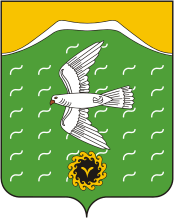 Совет сельского поселенияАрметовский сельсоветмуниципального районаИшимбайский районРеспублики БашкортостанТип населенных пунктовКлассификация населенных пунктов по численности населения, тыс. чел.Классификация населенных пунктов по численности населения, тыс. чел.Классификация населенных пунктов по численности населения, тыс. чел.Тип населенных пунктовбольшиесредниемалыеСЕЛЬСКИЕ НАСЕЛЕННЫЕ ПУНКТЫ:СЕЛЬСКИЕ НАСЕЛЕННЫЕ ПУНКТЫ:СЕЛЬСКИЕ НАСЕЛЕННЫЕ ПУНКТЫ:СЕЛЬСКИЕ НАСЕЛЕННЫЕ ПУНКТЫ:Поселок, село (центр сельской администрации)3-51-3до 1Поселок, село1-30,2-10,05-0,2Деревня-0,2-1до 0,05ГОРОДСКИЕ НАСЕЛЕННЫЕ ПУНКТЫ:большиесредниемалыеГОРОДСКИЕ НАСЕЛЕННЫЕ ПУНКТЫ:свыше 100 до 250свыше 50 до 100свыше 20 до 50ГОРОДСКИЕ НАСЕЛЕННЫЕ ПУНКТЫ:свыше 100 до 250свыше 50 до 100свыше 10 до 20ГОРОДСКИЕ НАСЕЛЕННЫЕ ПУНКТЫ:свыше 100 до 250свыше 50 до 100свыше 3 до 10Тип застройкиПлощадь земельного участка, м2Показатель, гаИндивидуальная жилая застройка с участками при доме20000,25-0,27Индивидуальная жилая застройка с участками при доме15000,21-0,23Индивидуальная жилая застройка с участками при доме12000,17-0,20Индивидуальная жилая застройка с участками при доме10000,15-0,17Индивидуальная жилая застройка с участками при доме8000,13-0,15Индивидуальная жилая застройка с участками при доме6000,11-0,13Малоэтажная жилая застройка без участков при квартире с числом этажей20,04Малоэтажная жилая застройка без участков при квартире с числом этажей30,03Цель предоставленияРазмеры земельных участков, гаРазмеры земельных участков, гаЦель предоставленияминимальныемаксимальныедля индивидуального жилищного строительства0,060,15для ведения личного подсобного хозяйства0,060,20для ведения крестьянско-фермерского хозяйства1,0025,0Типы застройкиКоэффициент плотности застройкиКоэффициент плотности застройкиКоэффициентТипы застройки«брутто»«нетто»застройкимногоквартирная среднеэтажная застройка (4-5 этажей)0,700,900,45многоквартирная малоэтажная застройка (2-3 этажа)0,450,500,45малоэтажная блокированная застройка (1-2 этажа)0,550,650,45индивидуальная застройка домами с участком: 600 м2;0,100,151200 м2;0,050,080,451500 м2.0,040,06Тип застройкиТип застройкиПлотность населения, чел/га, при среднемПлотность населения, чел/га, при среднемПлотность населения, чел/га, при среднемПлотность населения, чел/га, при среднемразмере семьи, чел.размере семьи, чел.Тип застройкиТип застройки2,53,03,54,04,55,0Застройка объектами индивидуального жилищного строительства с участками при доме,м22000101214161820Застройка объектами индивидуального жилищного строительства с участками при доме,м21500131517202225Застройка объектами индивидуального жилищного строительства с участками при доме,м21200172123252832Застройка объектами индивидуального жилищного строительства с участками при доме,м21000202428303235Застройка объектами индивидуального жилищного строительства с участками при доме,м2800253033353842Застройка объектами индивидуального жилищного строительства с участками при доме,м2600303340414448Малоэтажная жилая застройка без участков при квартире с числом этажей2-130----Малоэтажная жилая застройка без участков при квартире с числом этажей3-150----ПлощадкиУдельный размер площадки, м2/челСредний размер одной площадки, м2Расстояние до окон жилых и общественных зданий, мДля игр детей дошкольного и младшего школьного возраста0,7-1,03012Для отдыха взрослого населения0,1-0,21510Для занятий физкультурой1,5-2,010010-40Для хозяйственных целей0,3-0,41020Для выгула собак0,1-0,32540Для стоянки автомашин2,5-3,025 (18)*10-50Высота дома (количество этажей)Расстояние между длинными сторонами зданий (не менее), мРасстояние между длинными сторонами и торцами зданий с окнами из жилых комнат (не менее), м2-315104 и более2010ЕдиницаизмеренияРасстояние до водозаборных сооружений (не менее)от существующих или возможных источников загрязнения: выгребных туалетов и ям, складов удобрений и ядохимикатов, предприятий местной промышленности, канализационных сооружений и др.м50от магистралей с интенсивным движением транспортам30Количество блоков для содержания скота и птицыЕдиницаизмеренияРасстояние до окон жилого здания (не менее)Одиночные, двойныем15до 8 блоковм25св. 8 до 30 блоковм50св. 30 блоковм100Расстояние до границ соседнегоучастка, мот усадебного, одно-двухквартирного и блокированного дома3,0от построек для содержания скота и птицы4,0от бани, гаража и других построек1,0от стволов высокорослых деревьев4,0от стволов среднерослых деревьев2,0от кустарника1,0от дворовых туалетов, помойных ям, выгребов, септиков4,0Расстояние от красной линии (не менее)Расстояние от красной линии (не менее)улицпроездовот усадебного, одно-двухквартирного и блокированного дома53от хозяйственных построек55Норма обеспеченностиРазмер земельного участкаПримечаниеУстанавливается в зависимости, от демографической структуры населения исходя из охвата детскими учреждениями в пределах 85%, в т.ч.: общего типа - 70% детей; специализированного - 3%; оздоровительного - 12%.На одно место при вместимости учреждений: до 100 мест - 35 м2; св. 100 - 28 м2.Размер групповой площадки на 1 место следует принимать (не менее): для детей ясельного возраста - 7,2 м2; для детей дошкольного возраста - 9,0 м2.Норма обеспеченностиРазмер земельного участкаПримечаниеУстанавливается в зависимости, от демографической структуры населения исходя из обеспеченности:основным общим образованием (1-9 кл.) - 100% детей;средним (полным) общим образованием (10-11 кл.) - 75% детей при обучении в одну смену.На одно место при вместимости учреждений: от 40 до 400 - 50 м2; от 400 до 500 - 60 м2; от 500 до 600 - 50 м2; от 600 до 800 - 40 м2; от 800 до 1100 - 33 м2.На земельном участке выделяются следующие зоны: учебно-опытная, физкультурно-спортивная, отдыха, хозяйственная.Спортивная зона школы может быть объединена с физкультурнооздоровительным комплексом для населения ближайших кварталов.Бытовые отходыКоличество бытовых отходов, чел/годКоличество бытовых отходов, чел/годкгм3Твердые:от жилых зданий, оборудованных водопроводом, канализацией, центральным1900,90отоплением и газом1900,90от прочих жилых зданий3001,10Общее количество по городу с учетом общественных зданий2801,40Жидкие из выгребов (при отсутствии канализации)-3,24Смет с 1 м2 твердых покрытий улиц, площадей и парков50,01УчреждениеНорма обеспеченностиЕдиница измеренияРазмер земельного участкаУчреждениявнешкольногообразования32%, в том числе по видам: детская спортивная школа - 20%; детская школа искусств (музыкальная, хореографическая,% от общего числа школьниковВ соответствии стехническимирегламентамихудожественная, ...) - 12%.Межшкольноеучебнопроизводственноепредприятие8%% от общего числа школьниковНе менее 2 га, при устройстве автополигона не менее 3 гаУчреждениеНормаобеспеченностиЕдиницаизмеренияРазмерземельногоучасткаПримечаниеПомещения для физкультурнооздоровительных занятий на территории микрорайона (квартала)80-110м2 общей площади на 1 чел.В соответствии с техническими регламентамиМогут быть встроенными в жилые дома или объединенные со школьным комплексом.Спортивно-досуговый комплекс на территории малоэтажной застройки300м2 общей площади на 1000 чел.— // —Спортивные залы общего пользования350м2 на 1000 чел.— // —Плоскостные сооружения1950м2 на 1000 чел.Крытые бассейны общего пользования20-25м2 зеркала воды на 1000 чел.В соответствии с техническими регламентамиУчреждениеРазмернаселенногопунктаЕдиницаизмеренияНормаобеспеченностиПримечаниеПомещения для организации досуга населения, детей и подростков (в жилой застройке)м2 площади пола на 1000 чел.60Возможна организация на базе школыКлубы, дома культурыдо 0,5 тыс. чел.посет. мест на 1 тыс. чел.200Клубы, дома культурыот 0,5 до 1,0 тыс.чел.посет. мест на 1 тыс. чел.175Клубы, дома культурыот 1,0 до 2,0 тыс.чел.посет. мест на 1 тыс. чел.150Клубы, дома культурыот 2,0 до 5,0посет. мест на 1 тыс. чел.100тыс.чел.более 5,0 тыс.чел.70Дискотекисв. 1 тыс.чел.мест на 1000 чел.6Сельские массовые библиотеки (из расчета 30мин. доступности)до 1,0 тыс.чел.кол. объектов. или кол. ед. хранения/кол. читательских мест на 1 тыс. чел.16000/5Дополнительно в центральной библиотеке местной системе расселения на 1 тыс. чел. 4500-5000/3-4 ед. хранен./чит. местаСельские массовые библиотеки (из расчета 30мин. доступности)более 1,0 тыс.чел.кол. объектов. или кол. ед. хранения/кол. читательских мест на 1 тыс. чел.1 на 1 тыс. чел. 5000/4Дополнительно в центральной библиотеке местной системе расселения на 1 тыс. чел. 4500-5000/3-4 ед. хранен./чит. местаУчреждениеНормаобеспеченностиЕдиницаизмеренияРазмер земельного участкаПримечаниеСтационары всех типов со вспомогательны ми зданиями и сооружениямиВместимость иструктурастационаровустанавливаетсяорганамиздравоохраненияи определяетсязаданием напроектированиеНа одно койко-место при вместимости учреждений: до 50 коек - 300 м2; 50-100 коек - 300-200 м2; 100-200 коек - 200-140 м2; 200-400 коек - 140-100 м2; 400-800 коек - 100-80 м2; 800-1000 коек - 80-60 м2; более 1000 коек - 60 м2.Территория больницы должна отделяться от окружающей застройки защитной зеленой полосой шириной не менее 10м. Площадь зеленых насаждений и газонов должна составлять не менее 60% общей площади участка.Поликлиника, амбулатория, диспансер (без стационара)Вместимость и структура устанавливается органами здравоохранения и определяется заданием на проектированиепосещений в смену на 1000 чел.населения0,1га на 100 посещений в смену, но не менее 0,3гаНе допускается непосредственное соседство поликлиник с детскими дошкольными учреждениями.Станция скороймедицинскойпомощи1 авт.кол. спец. автомашин на 10 тыс. чел.0,05 га. на 1 автомашину, но не менее 0,1 га.В пределах зоны 15-ти минутной доступности на спец. автомашине.Выдвижные пункты скорой мед. помощи1 авт.кол. спец. автомашин на 5 тыс. чел.0,05 га. на 1 автомашину, но не менее 0,1 га.В пределах зоны 30-минутной доступности на спец. автомобилеФельдшерские или фельдшерско- акушерские пунктыВ соответствии стехническимирегламентамиобъект0,2 гаАптекиВ соответствии стехническимирегламентамиI-II группа - 0,3 га;III-V группа - 0,25 га; VI-VII группа - 0,2 га.Могут быть встроенными в жилые и общественные здания.УчреждениеЕд.изм.Максимальный расчетный показательМаксимальный расчетный показательУчреждениеЕд.изм.зона многоквартирной и малоэтажной жилой застройкизона индивидуальной жилой застройкиПоликлиникам8001000Аптекам300600УчреждениеНормаобеспеченностиЕдиницаизмеренияРазмер земельного участкаПримечаниеМагазины, в том числе:310м2 торговой площади на 1 тыс. чел.Торговые центры сельских поселений с числом жителей, тыс. чел.: до 1 тыс.чел. - 0,1 - 0,2 га на объект;св.1 до 3 - 0,2-0,4 га.В случае автономного обеспечения предприятий инженерными системами и коммуникациями, а также размещения на их территории подсобных зданий и сооружений площадь участка может быть увеличена до 50%.Продовольственные60м2 торговой площади на 1 тыс. чел.Торговые центры сельских поселений с числом жителей, тыс. чел.: до 1 тыс.чел. - 0,1 - 0,2 га на объект;св.1 до 3 - 0,2-0,4 га.В случае автономного обеспечения предприятий инженерными системами и коммуникациями, а также размещения на их территории подсобных зданий и сооружений площадь участка может быть увеличена до 50%.Непродовольственные80м2 торговой площади на 1 тыс. чел.Торговые центры сельских поселений с числом жителей, тыс. чел.: до 1 тыс.чел. - 0,1 - 0,2 га на объект;св.1 до 3 - 0,2-0,4 га.В случае автономного обеспечения предприятий инженерными системами и коммуникациями, а также размещения на их территории подсобных зданий и сооружений площадь участка может быть увеличена до 50%.Смешанные170м2 торговой площади на 1 тыс. чел.Торговые центры сельских поселений с числом жителей, тыс. чел.: до 1 тыс.чел. - 0,1 - 0,2 га на объект;св.1 до 3 - 0,2-0,4 га.В случае автономного обеспечения предприятий инженерными системами и коммуникациями, а также размещения на их территории подсобных зданий и сооружений площадь участка может быть увеличена до 50%.Рыночныекомплексы24-40м2 торговой площади на 1 тыс. чел.При торговой площади рыночного комплекса: до 600 м2 - 14 м2; св.3000 м2 - 7 м2.Минимальная площадь торгового места составляет 6 м2. Соотношение площади для круглогодичной и сезонной торговли устанавливается заданием на проектирование.Магазиныкулинарии6-10м2 торговой площади на 1 тыс. чел.Преимущественновстроено-пристроенные.Предприятия общественног о питания40-60кол. мест на 1 тыс.чел.На 100 мест, при числе мест:до 50 м2 - 0,2 - 0,25 га на объект;св.50 до 150 - 0,2-0,15 га; св.150 - 0,1 га.Потребность в предприятиях питания на производственных предприятиях, организациях и учебных заведениях рассчитываются по ведомственным нормам на 1 тыс. работающих (учащихся) в максимальную смену. Заготовочные предприятия общественного питания рассчитываются по норме — 300 кг в сутки на 1 тыс. чел.УчреждениеУчреждениеНормаобеспеченностиЕдиницаизмеренияРазмер земельного участкаПримечаниеПредприятиябытовогообслуживанияв том числе7кол.рабочих мест на 1 тыс. чел.На 10 рабочих мест для предприятий мощностью: от 10 до 50 - 0,1-0,2 га; от 50 до 150 - 0,050,08 гасв. 150 - 0,03-0,04 га. 0,5-1,2 га на объектДля производственных предприятий и других мест приложения труда показатель расчета предприятий бытовогообслуживания следует принимать 5-10 % от общей нормы.Предприятиябытовогообслуживаниядляобслуживаниянаселения4кол.рабочих мест на 1 тыс. чел.На 10 рабочих мест для предприятий мощностью: от 10 до 50 - 0,1-0,2 га; от 50 до 150 - 0,050,08 гасв. 150 - 0,03-0,04 га. 0,5-1,2 га на объектДля производственных предприятий и других мест приложения труда показатель расчета предприятий бытовогообслуживания следует принимать 5-10 % от общей нормы.Предприятиябытовогообслуживаниядляобслуживанияпредприятий3кол.рабочих мест на 1 тыс. чел.На 10 рабочих мест для предприятий мощностью: от 10 до 50 - 0,1-0,2 га; от 50 до 150 - 0,050,08 гасв. 150 - 0,03-0,04 га. 0,5-1,2 га на объектДля производственных предприятий и других мест приложения труда показатель расчета предприятий бытовогообслуживания следует принимать 5-10 % от общей нормы.Прачечныев том числе60кг. белья в смену на 1 тыс. чел.0,1-0,2 га на объект 0,5-1,0 гаПоказатель расчета фабрик-прачечных дан с учетом обслуживания общественного сектораПрачечныедляобслуживаниянаселения20кг. белья в смену на 1 тыс. чел.0,1-0,2 га на объект 0,5-1,0 гаПоказатель расчета фабрик-прачечных дан с учетом обслуживания общественного секторафабрики-прачечные40до 40 кг. в смену.Химчисткив том числе3,5кг. вещей в смену на 1 тыс. чел.0,1-0,2 га на объектХимчисткидляобслуживаниянаселения1,2кг. вещей в смену на 1 тыс. чел.0,1-0,2 га на объектХимчисткидляобслуживаниянаселения1,2кг. вещей в смену на 1 тыс. чел.0,5-1,0 гаХимчисткифабрики-химчистки2,3кг. вещей в смену на 1 тыс. чел.0,5-1,0 гаБани7кол. мест на 1 тыс. чел.0,2-0,4 га на объектУчреждениеЕдиницаизмеренияМакс. расчетный показатель для сельских населенных пунктовПредприятия торговли, общественного питания и бытового обслуживания местного значениям2000УчреждениеНормаобеспеченностиЕдиница измеренияРазмер земельного участкаПримечаниеОтделения ифилиалыбанков1кол. операц. мест (окон) на 1-2 тыс. чел.При кол. операционных касс, га на объект:3 кассы - 0,05 га;20 касс - 0,4 га.Отделениесвязи11 объект на 1-10 тыс.чел.Для населенного пункта численностью:0,5-2 тыс.чел. - 0,3-0,35 га; 2-6 тыс.чел. - 0,4-0,45 га.Организации иучрежденияуправленияВ соответствии с техническими регламентамиобъектПоселковых и сельских органов власти, м2 на 1 сотрудника: 60-40 при этажности 2-3Большая площадь принимается для объектов меньшей этажности.УчреждениеНормаобеспеченностиЕдиницаизмеренияРазмер земельного участкаПримечаниеГостиницы3кол. мест на 1 тыс. чел.м2 на одно место при числе мест гостиницы: от 25 до 100 - 55 м2; св. 100 - 30 м2.Жилищно-1кол. объектов на0,3 га на 1 объектэксплуатационн ые организации20 тыс. чел.Пункты приемавторичногосырья1кол. объектов на 20 тыс. чел.0,01 га на 1 объектПожарные депо1кол. пож. машин на 1 тыс. чел.0,5-2 га на объектКоличество пож. машин зависит от размера территории населенного пункта или их группКладбища традиционного захоронения и крематории-га0,24 га на 1 тыс. чел., но не более 40 га.Определяется с учетом количества жителей, перспективного роста численности населения и коэффициента смертности.Здания (земельные участки)Расстояние от зданий (границ участков) предприятий жилищно-коммунального хозяйства, мРасстояние от зданий (границ участков) предприятий жилищно-коммунального хозяйства, мРасстояние от зданий (границ участков) предприятий жилищно-коммунального хозяйства, мЗдания (земельные участки)До стен жилых домовДо зданий общеобразовательных школ, детских дошкольных и учреждений здравоохраненияДо водозаборных сооруженийПриемные пункты вторичного сырья2050Кладбища традиционного захоронения и крематории (площадью от 20 до 40 га)500500Не менее 1000 (по расчетам поясов санитарной охраны источника водоснабжения и времени фильтрации)Кладбища традиционного захоронения и крематории (площадью от 10 до 20 га)300300Не менее 1000 (по расчетам поясов санитарной охраны источника водоснабжения и времени фильтрации)Кладбища традиционного захоронения и крематории (площадью менее 10 га)100100Закрытые кладбища и мемориальные комплексы, кладбища с погребением после кремации, колумбарии5050Норма обеспеченностиРазмер земельного участкаПримечаниеВ соответствии стехническимирегламентамиНа одно место при вместимостиучреждений:до 200 до 300 - 70 м2;св. 300 до 500 - 65 м2;св. 500 и более - 45 м2.При размещении на участке спального корпуса интерната площадь участка увеличивается на 0,2 га, относительно основного участкаУчреждениеНормаобеспеченностиЕдиницаизмеренияРазмер земельного участкаДом-интернат для престарелых, ветеранов войны и труда (с 60 лет)30кол. мест на 10000 чел.В соответствии с техническими регламентамиДом-интернат для взрослых с физическими нарушениями (с 18 лет)28кол. мест на 1000 чел.В соответствии с техническими регламентамиДом-интернат для детей инвалидов20кол. мест на 10000 чел.В соответствии с техническими регламентамиДетские дома-интернаты (от 4до17 лет)3кол. мест на 1000 чел.На одного воспитанника (вне зависимости от вместимости): не менее 150 кв. м, не считая площади хозяйственной зоны и площади застройки.Реабилитационный центр для детей и подростков с ограниченными возможностями1центров на 1000 детейВ соответствии с техническими регламентамиТерриториальный центр социальной помощи семье и детям1центров на 50000 чел.В соответствии с техническими регламентамиПсихоневрологические интернаты (с 18 лет)3кол. мест на 1000 чел.На одно место при вместимостиучреждений:до 200 - 125 м2;св. 200 до 400 - 100 м2;св. 400 до 600 - 80 м2.Место размещенияНормаобеспеченностиЕдиницаизмеренияПримечаниена открытых стоянках для кратковременного хранения легковых автомобилей около учреждений и предприятий обслуживания10%мест от общего количества парковочных местНо не менее одного места.в том числе 5% специализированных мест для автотранспорта инвалидов на кресле-коляске из расчета, при числе мест:мест от общего количества парковочных местНо не менее одного места.до 100 включительно5%мест от общего количества парковочных местНо не менее одного места.от 101 до 2005 мест имест от общего количества парковочных местдополнительно 3%от 201 до 10008 мест и дополнительно 2%на открытых стоянках для кратковременного хранения легковых автомобилей при специализированных зданиях10%мест от общего количества парковочных местНо не менее одного места.на открытых стоянках для кратковременного хранения легковых автомобилей около учреждений, специализирующихся на лечении опорнодвигательного аппарата20%мест от общего количества парковочных местНо не менее одного места.Единица измеренияНормативРасстояние от мест массового скопления отдыхающихмне менее 50Норма обеспеченностимест на 1000 посетителей2Здания, сооружения и объекты инженерного благоустройстваРасстояние, м от зданий, сооружений и объектов инженерного благоустройства до осиРасстояние, м от зданий, сооружений и объектов инженерного благоустройства до осиПримечаниеЗдания, сооружения и объекты инженерного благоустройстваствола деревакустарникаПримечаниеНаружная стена здания и сооружения5,01,5Приведенные нормы относятся к деревьям с диаметром кроны не более 5 м и увеличиваются для деревьев с кроной большего диаметраКрай тротуара и садовой дорожки0,70,5Приведенные нормы относятся к деревьям с диаметром кроны не более 5 м и увеличиваются для деревьев с кроной большего диаметраКрай проезжей части улиц, кромка укрепленной полосы обочины дороги или бровки канавы2,01,0Приведенные нормы относятся к деревьям с диаметром кроны не более 5 м и увеличиваются для деревьев с кроной большего диаметраМачта и опора осветительной сети, мостовая опора и эстакада4,0-Приведенные нормы относятся к деревьям с диаметром кроны не более 5 м и увеличиваются для деревьев с кроной большего диаметраПодошва откоса, террасы и др.1,00,5Приведенные нормы относятся к деревьям с диаметром кроны не более 5 м и увеличиваются для деревьев с кроной большего диаметраПодошва или внутренняя грань подпорной стенки3,01,0Приведенные нормы относятся к деревьям с диаметром кроны не более 5 м и увеличиваются для деревьев с кроной большего диаметраПодземной сети газопровода, канализации1,5-Приведенные нормы относятся к деревьям с диаметром кроны не более 5 м и увеличиваются для деревьев с кроной большего диаметраПодземной тепловой сети (стенка канала, тоннеля или оболочки при бесканальной2,01,0Приведенные нормы относятся к деревьям с диаметром кроны не более 5 м и увеличиваются для деревьев с кроной большего диаметраПодземные сети водопровода, дренажа2,0-Приведенные нормы относятся к деревьям с диаметром кроны не более 5 м и увеличиваются для деревьев с кроной большего диаметраПодземный силовой кабель, кабель связи2,00,7Приведенные нормы относятся к деревьям с диаметром кроны не более 5 м и увеличиваются для деревьев с кроной большего диаметра6.11. Норма обеспеченности учреждениями отдыха и6.11. Норма обеспеченности учреждениями отдыха иазмер их земельного участкаазмер их земельного участкаУчреждениеНорма обеспеченностиЕдиницаизмеренияРазмер земельного участка, м2Базы отдыха, санаториипо заданию наместона 1 место 140-160проектированиеТуристские базыпо заданию на проектированиеместона 1 место 65-80Туристские базы для семей с детьмипо заданию на проектированиеместона 1 место 95-120Интенсивность использованияНорма обеспеченностиЕдиница измеренияЗона активного отдыха100м на 1 посетителяЗона средней и низкой активности500-1000м на 1 посетителяТип садоводческого и огороднического объединенияКоличество садовых участковМалые15 - 100Средние101 - 300Крупные301 и болееЦель предоставленияРазмеры земельных участков, гаРазмеры земельных участков, гаЦель предоставленияминимальныемаксимальныесадоводства0,030,10огородничества0,030,20Расстояние до границ соседнего участка, мот объекта индивидуального жилищного строительства, усадебного жилого дома и жилого дома блокированной застройки3,0от построек для содержания скота и птицы4,0от бани, гаража и других построек1,0от стволов высокорослых деревьев4,0от стволов среднерослых деревьев2,0от кустарника1,0Наименование объектаРазмеры земельных участков, м2 на 1 садовый участокРазмеры земельных участков, м2 на 1 садовый участокРазмеры земельных участков, м2 на 1 садовый участокНаименование объектадо 100 (малые)101-300 (средние)301 и более (крупные)Сторожка с правлением объединения1,0-0,70,7-0,50,4Магазин смешанной торговли2,0-0,50,5-0,20,2 и менееЗдания и сооружения для хранения средств пожаротушения0,50,40,35Площадки для мусоросборников0,10,10,1Площадка для стоянки автомобилей при въезде на территорию объединения0,90,9-0,40,4 и менееШирина улиц и проездов в красных линиях (не менее), мМинимальный радиус поворота, мУлицы156,0Проезды96,0Расстояние (не менее), мПримечаниеЖелезные дороги любой категории50Устройство лесополосы не менее 10 м.Автодороги I, II, III категории50Устройство лесополосы не менее 10 м.Автодороги IV категории25Устройство лесополосы не менее 10 м.Учреждений и предприятий обслуживанияЕдиница измеренияНорма обеспеченностиУчреждения управления, кредитно-финансовые и юридические учреждениякол. мест парковки на 100 работников10-20Промышленные и коммунально-складские объектыкол. мест парковки на 100 работников8-10Стационары всех типов со вспомогательными зданиями и сооружениямикол. мест парковки на 100 коек10-15Поликлиникикол. мест парковки на 100 посещений10-20Клубы, дома культуры, кинотеатры, массовые библиотекикол. мест парковки на 100 мест или единоврем. посетителей10-15Рыночные комплексыкол. мест парковки на 50 торговых мест20-25Предприятия общественного питаниякол. мест парковки на 100 мест10-15Гостиницыкол. мест парковки на 100 мест8-10Паркикол. мест парковки на 100 единоврем. посетителей5-7Вокзалы всех видов транспортакол. мест парковки на 100 пассаж. дальнего и местного сообщений, прибыв. в час «пик»10-15Зоны кратковременного отдыха (базы спортивные, рыболовные и т.п.)кол. мест парковки на 100 мест или единоврем. посетителей10-15Дома и базы отдыха и санаториикол. мест парковки на 100 отдыхающ. и обслуживающего персонала5-10Береговые базы маломерного флотакол. мест парковки на 100 мест или единоврем. посетителей10-15Садоводческие и огороднические объединениякол. мест парковки на 10 участков7-10Здания, участкиРасстояние, м от гаражных сооружений и открытых стоянок при числе автомобилейРасстояние, м от гаражных сооружений и открытых стоянок при числе автомобилейРасстояние, м от гаражных сооружений и открытых стоянок при числе автомобилейРасстояние, м от гаражных сооружений и открытых стоянок при числе автомобилейЗдания, участки10 и менее11-5051-100101-300Фасады жилых домов и торцы с окнами10152535Торцы жилых домов без окон10101525Территории школ, детских учреждений, ПТУ, техникумов, площадок для отдыха, игр и спорта, детских25505050Территории лечебных учреждений стационарного типа, открытые спортивные сооружения общего пользования, места отдыха населения (сады, скверы, парки)2550по расчетампо расчетамЭтажность гаражного сооруженияЕдиница измеренияНорма обеспеченностиОдноэтажноем2 на 1 машино-место30Двухэтажноем2 на 1 машино-место20ОбъектРасчетная единицаВместимость объектаПлощадь участка, гаГаражи грузовых автомобилейавтомобиль10022003,5Автобусные паркиавтомобиль1002,32003,5АЗС при количестве топливораздаточных колонокЕдиница измеренияРазмер земельного участкана 2 колонкига0,15 колонокга0,27 колонокга0,3Интенсивность движения, трансп. ед./сутМощность АЗС, заправок в суткиРасстояние между АЗС, кмРазмещение АЗССвыше 1000 до 200025030 - 40ОдностороннееСвыше 2000 до 300050040 - 50ОдностороннееСвыше 3000 до 500075040 - 50ОдностороннееСТО при количестве постовЕдиница измеренияРазмер земельного участкана 10 постовга1,015 постовга1,5Здания, участкиРасстояние, м от станций технического обслуживания при числе постовРасстояние, м от станций технического обслуживания при числе постовЗдания, участки10 и менее11-30Жилые дома50100Торцы жилых домов без окон50100Общественные здания1520Общеобразовательные школы и детские дошкольные учреждения50*Лечебные учреждения со стационаром50*Интенсивность движения, трансп. ед./сутЧисло постов на СТО в зависимости от расстояния между ними, кмЧисло постов на СТО в зависимости от расстояния между ними, кмЧисло постов на СТО в зависимости от расстояния между ними, кмЧисло постов на СТО в зависимости от расстояния между ними, кмЧисло постов на СТО в зависимости от расстояния между ними, кмРазмещениеСТОИнтенсивность движения, трансп. ед./сут80100150200250РазмещениеСТО100011123Одностороннее200012233Одностороннее300022335Одностороннее400033---ОдностороннееКатегория дорогРасстояние между площадками отдыха, кмПримечаниеI и II категория15-20На территории площадок отдыха могут быть предусмотрены сооружения для технического осмотра автомобилей и пункты торговли.III категория25-35На территории площадок отдыха могут быть предусмотрены сооружения для технического осмотра автомобилей и пункты торговли.IV категория45-55На территории площадок отдыха могут быть предусмотрены сооружения для технического осмотра автомобилей и пункты торговли.Категория дорогКоличество автомобилей при единовременной остановке (не менее)ПримечаниеI категория20-50При двустороннем размещении площадок отдуха на дорогах I категории их вместимость уменьшается вдвое.II и III категории10-15При двустороннем размещении площадок отдуха на дорогах I категории их вместимость уменьшается вдвое.IV категория10При двустороннем размещении площадок отдуха на дорогах I категории их вместимость уменьшается вдвое.Категория сельских улиц и дорогОсновное назначениеРасчетнаяскоростьдвижения,км/чШиринаполосыдвижения,мЧислополосдвиженияШирина пешеходн ой части тротуара, мПоселковая дорогаСвязь сельского поселения с603,52-внешними дорогами общей сетиГлавная улицаСвязь жилых территорий с общественным центром403,52-31,5-2,25Улица в жилой застройке:Улица в жилой застройке:основнаяСвязь внутри жилых территорий и с главной улицей по направлениям с интенсивным движением403,021,0-1,5второстепенная(переулок)Связь между основными жилыми улицами302,7521,0проездСвязь жилых домов, расположенных в глубине квартала, с улицей202,75-3,010-1,0Хозяйственный проезд, скотопрогонПрогон личного скота и проезд грузового транспорта к приусадебным участкам304,51Единица измеренияНорма обеспеченностиДля тротуаров вдоль застройки с объектами обслуживания и пересадочных узлах с пересечением пешеходных потоковчел./час500Для тротуаров отдаленных от застройки или вдоль застройки без учреждений обслуживаниячел./час700Расстояние до ближайшей остановки общественного пассажирского транспорта от:Единица измеренияНорма обеспеченностиЖилых домовм400Объектов массового посещениям250Проходных предприятий в производственных и коммунально-складских зонахм400Зон массового отдыха населениям800Категория дорогРадиус дорог (не менее), мПримечаниеI и II категория1000Продольный уклон должен быть не более 40 %<>.III категория600Продольный уклон должен быть не более 40 %<>.IV и V категория400Продольный уклон должен быть не более 40 %<>.Категория дорогМесто размещения остановки общественного транспортаПримечаниеI категорияРасполагаются одна напротив другойII - V категорииРасполагаются по ходу движения на расстоянии не менее 30 м. между ближайшими стенками павильоновКатегория улиц и дорогЕдиница измеренияРасстояниеМагистральные улицы и дорогим(не менее) 50Улицы, местные и боковые проездым(не более) 25*УсловияСкорость движенияЕдиница измеренияРазмеры сторон«Транспорт-транспорт»40 км/чм25х25«Транспорт-транспорт»60 км/чм40х40«Пешеход-транспорт»25 км/чм8х40«Пешеход-транспорт»40 км/чм10х50Расчетный годовой снегопринос,м3/мШирина снегозащитных лесонасаждений, мРасстояние от бровки земляного полотна до лесонасаждений, мот 10 до 25415-25св. 25 до 50930св.50 до 751240св.75 до 1001450св. 100 до 1251760св. 125 до 1501965св. 150 до 2002270св. 200 до 2502850Тип складаЕдиница измеренияПлощадь складов, м2Размер земельного участкаПродовольственных товаровм2 на 1 тыс.чел.1960Непродовольственных товаровм2 на 1 тыс.чел.193580Тип складаЕдиницаВместимость складов,РазмерТип складаизмерениятземельногоучасткаХолодильники распределительные (хранение мяса и мясных продуктов, рыбы и рыбопродуктов, молочных продуктов и яиц)м2 на 1 тыс.чел.1025Фруктохранилищам на 1 тыс.чел.90380Овощехранилищам на 1 тыс.чел.90380Картофелехранилищам на 1 тыс.чел.90380СкладыЕдиница измеренияРазмер земельного участкаСлады строительных материалов (потребительские)м2 на 1 тыс.чел.300Склады твердого топлива (уголь, дрова)м2 на 1 тыс.чел.300Ширина санитарно-защитной зоны предприятияНорма обеспеченностиЕдиница измерениядо 30060%св. 300 до 100050%Ширина санитарно-защитной зоны предприятияНорма обеспеченностиЕдиница измерениядо 10020мсв. 10050мПредприятия и сооруженияПредприятия и сооруженияЕдиница измеренияРазмеры земельных участковПредприятия по промышленной переработке бытовых отходов мощностью, тыс. т. в год:до 100кол. га на 1000 т. тверд. быт. отходов в год0,05Предприятия по промышленной переработке бытовых отходов мощностью, тыс. т. в год:св. 100кол. га на 1000 т. тверд. быт. отходов в год0,05Полигоны *Полигоны *кол. га на 1000 т. тверд. быт. отходов в год0,02-0,05Сливные станцииСливные станциикол. га на 1000 т. тверд. быт. отходов в год0,2Мусороперегрузочные станцииМусороперегрузочные станциикол. га на 1000 т. тверд. быт. отходов в год0,04Поля складирования и захоронения обезвреженных осадков (по сухому веществу)Поля складирования и захоронения обезвреженных осадков (по сухому веществу)кол. га на 1000 т. тверд. быт. отходов в год0,3Нормативный разрыв, мПоголовье (шт.)Поголовье (шт.)Поголовье (шт.)Нормативный разрыв, мсвиньикоровы,бычкиовцы, козыкролики-маткиптицалошадинутрии,песцы10до 5до 5до 10до 10до 30до 5до 520до 8до 8до 15до 20до 45до 8до 830до 10до 10до 20до 30до 60до 10до 1040до 15до 15до 25до 40до 75до 15до 15Степень благоустройства населенного пунктаСтепень благоустройства населенного пунктаЭлектропотребление, кВт х ч/год на 1 чел.Использование максимума электрической нагрузки, ч/годПоселки и села (без кондиционеров):не оборудованные стационарными электроплитами9504100Поселки и села (без кондиционеров):оборудованные стационарными электроплитами (100% охвата)13504400Наименование услугПоказательТеплоснабжение (отопление) Гкал/мес. на 1 м2 отапливаемой площади0,0312Холодное водоснабжение: м3/мес.здания с водоснабжением через водоразборные колонки, на 1 человека1,20на полив земельного участка, на 1 м зем. участка0,16при водоснабжении индивидуальных (частных) бань, на 1 человекас душем0,78без душа0,34Водоотведение:100% от потребленияГазоснабжение: м 3/мес. на 1 человекадля газовой плиты при наличии центрального отопления и центрального горячеговодоснабжения10для газовой плиты и газового водонагревателя при отсутствии центральногогорячего водоснабжения30для газовой плиты при отсутствии газового водонагревателя и центральногогорячего водоснабжения18для отопления жилых помещений от газовых приборов, не оборудованныхгазовыми счетчиками, м3/мес. на 1 м2с 01.10. по 30.04.13с 01.05. по 30.09.1Тип понизительной станцииРазмеры земельных участков котельных (не более), гаКомплектные и распределительные устройства0,6Пункты перехода воздушных линий в кабельные0,1Теплопроизводительность котельных, Гкал/ч (МВт)Размеры земельных участков котельных, гаРазмеры земельных участков котельных, гаТеплопроизводительность котельных, Гкал/ч (МВт)работающих на твердом топливеработающих на газомазутном топливедо 50,70,7от 5 до 10 (от 6 до 12)1,01,0свыше 10 до 50 (св. 12 до 58)2,01,5свыше 50 до 100 (св. 58 до 116)3,02,5свыше 100 до 200 (св. 116 до 223)3,73,0свыше 200 до 400 (св. 233 до 466)4,33,5Производительность очистных сооружений, тыс.мЗ/суткиРазмер земельного участка, гаРазмер земельного участка, гаРазмер земельного участка, гаПроизводительность очистных сооружений, тыс.мЗ/суткиочистных сооруженийиловых площадокбиологических прудов глубокой очистки сточных воддо 0,70,50,2-св. 0,7 до 1743317 - 4069640 - 130122520130 - 175143030175 - 2801855-Производительность станции, тыс.мЗ/суткиРазмер земельного участка не более, гадо 0,81св. 0,8 до 12212 - 32332 - 80480 - 1256125 - 25012250 - 40018400 - 80024Производительность, тыс.т/годРазмер земельного участка, га106,0207,0408,01 класс1 класс1 класс1 класс1 класс1 класс2 класс2 классдо300300 - 600600 - 800800 - 10001000 - 1200более1200до 300свыше300Городские и сельские населенные пункты; коллективные сады и дачные поселки; тепличные комбинаты; отдельные общественные здания с массовым скоплением людей10015020025030035075125Отдельные малоэтажные здания; сельскохозяйственные поля и пастбища, полевые станы7512515020025030075100Магистральные оросительные каналы, реки и водоемы, водозаборные сооружения2525252525252525Элементы застройкиРасстояние от трубопроводов при диаметре труб в мм, мРасстояние от трубопроводов при диаметре труб в мм, мРасстояние от трубопроводов при диаметре труб в мм, мРасстояние от трубопроводов при диаметре труб в мм, мЭлементы застройкидо 150150 - 300300 - 500500 - 1000Городские и сельские населенные пункты1502505001000Дачные поселки, сельскохозяйственные угодья100175350800Элементы застройки, водоемыРазрывы от станций для трубопроводов 1-го и 2-го классов с диаметром труб в мм, мРазрывы от станций для трубопроводов 1-го и 2-го классов с диаметром труб в мм, мРазрывы от станций для трубопроводов 1-го и 2-го классов с диаметром труб в мм, мРазрывы от станций для трубопроводов 1-го и 2-го классов с диаметром труб в мм, мРазрывы от станций для трубопроводов 1-го и 2-го классов с диаметром труб в мм, мРазрывы от станций для трубопроводов 1-го и 2-го классов с диаметром труб в мм, мРазрывы от станций для трубопроводов 1-го и 2-го классов с диаметром труб в мм, мРазрывы от станций для трубопроводов 1-го и 2-го классов с диаметром труб в мм, мЭлементы застройки, водоемы1 класс1 класс1 класс1 класс1 класс1 класс2 класс2 классЭлементы застройки, водоемыдо300300 - 600600 - 800800 - 10001000 - 1200более1200до 300свыше300Городские и сельские населенные пункты500500700700700700500500Водопроводные сооружения250300350400450500250300Малоэтажные жилые здания10015020025030035075150